?АРАР                                                                                         РЕШЕНИЕСовета сельского поселения Тавтимановский сельсовет муниципального района Иглинский район Республики Башкортостан 28 созываО внесении изменений в решение Совета сельского поселения Тавтимановский сельсовет муниципального района Иглинский район Республики Башкортостан № 50 от 25.12.2019 года «О бюджете  сельского поселения Тавтимановский сельсовет муниципального района  Иглинский  район Республики  Башкортостан на 2020 год и на плановый период 2021 и 2022 годов»На основании статей 81,107,232 Бюджетного кодекса Российской Федерации Совета сельского поселения Тавтимановский сельсовет муниципального района Иглинский район Республики Башкортостан решил:1. Внести в решение Совета сельского поселения Тавтимановский сельсовет муниципального района Иглинский район Республики Башкортостан № 50 от 25.12.2019 года «О бюджете  сельского поселения Тавтимановский сельсовет муниципального района  Иглинский  район Республики  Башкортостан на 2020 год и на плановый период 2021 и 2022 годов» следующие изменения:а) в подпункте 1 пункта 1  слова «в сумме 5 063,0 тыс. рублей» заменить словами «в сумме 6 822,9 тыс. рублей»б) в подпункте 2 пункта 1  слова «в сумме 5 063,0 тыс. рублей» заменить словами «в сумме 6 872,9 тыс. рублей»в) добавить в пункт 1 подпункт 3 «Источники финансирования дефицита бюджета сельского поселения Тавтимановский сельсовет муниципального района Иглинский район Республики Башкортостан на 2020 год в сумме 50,0 тыс. рублей».г) в приложение № 3 «Поступления доходов в бюджет сельского поселения Тавтимановский сельсовет Иглинского района  Республики Башкортостан на 2020 год», изложив его в новой редакции;д) в приложение № 5 «Распределение бюджетных ассигнований сельского поселения Тавтимановский сельсовет муниципального района Иглинский район Республики Башкортостан на 2020 год по разделам, подразделам, целевым статьям (муниципальным программам сельского поселения и непрограммным направлениям деятельности), группам видов расходов, классификации расходов бюджета», изложив его в новой редакции;е) в приложение № 7 «Распределение бюджетных ассигнований  сельского поселения Тавтимановский сельсовет муниципального района Иглинский район Республики Башкортостан на 2020 год по целевым статьям (муниципальным программам сельского поселения и непрограммным направлениям деятельности), группам видов  расходов классификации расходов бюджета», изложив его в новой редакции;ж) в приложение № 9 «Ведомственная структура расходов бюджета сельского поселения Тавтимановский сельсовет муниципального района Иглинский район Республики Башкортостан на 2020 год», изложив его в новой редакции;з) добавить приложение № 11 «Источники финансирования дефицита бюджета сельского поселения Тавтимановский сельсовет муниципального района Иглинский район Республики Башкортостан на 2020 год». 2. Контроль за исполнением настоящего решения возложить на Постоянную комиссию Совета по бюджету, налогам, вопросам собственности (председатель Мусин И.Ф.).Глава сельского поселения 				Ф.А.Имамутдинов«30» сентября 2020  г.№ 109БАШ?ОРТОСТАН РЕСПУБЛИКАhЫИГЛИН РАЙОНЫМУНИЦИПАЛЬ РАЙОНЫНЫНТАУТθМƏН  АУЫЛ СОВЕТЫАУЫЛ БИЛƏМƏhЕСОВЕТЫ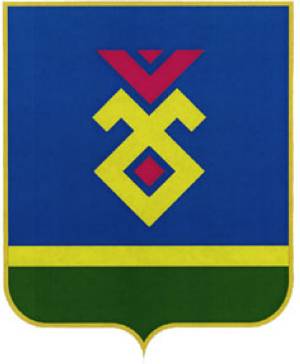 СОВЕТCЕЛЬСКОГО ПОСЕЛЕНИЯТАВТИМАНОВСКИЙ СЕЛЬСОВЕТМУНИЦИПАЛЬНОГО РАЙОНАИГЛИНСКИЙ РАЙОНРЕСПУБЛИКИ БАШКОРТОСТАН452400, Таутөмән  ауылы, Крупской урамы, 33Тел. (34795) 2-64-26, факс 2-64-27e-mail: tavtimanovskijselsovet@mail.ru452400, с. Тавтиманово, ул. Крупской, 33Тел. (34795) 2-64-26, факс 2-64-27e-mail: tavtimanovskijselsovet@mail.ru